Tema: Datos Maestros1.-    NUMERO DE MATERIAL            TM600JGA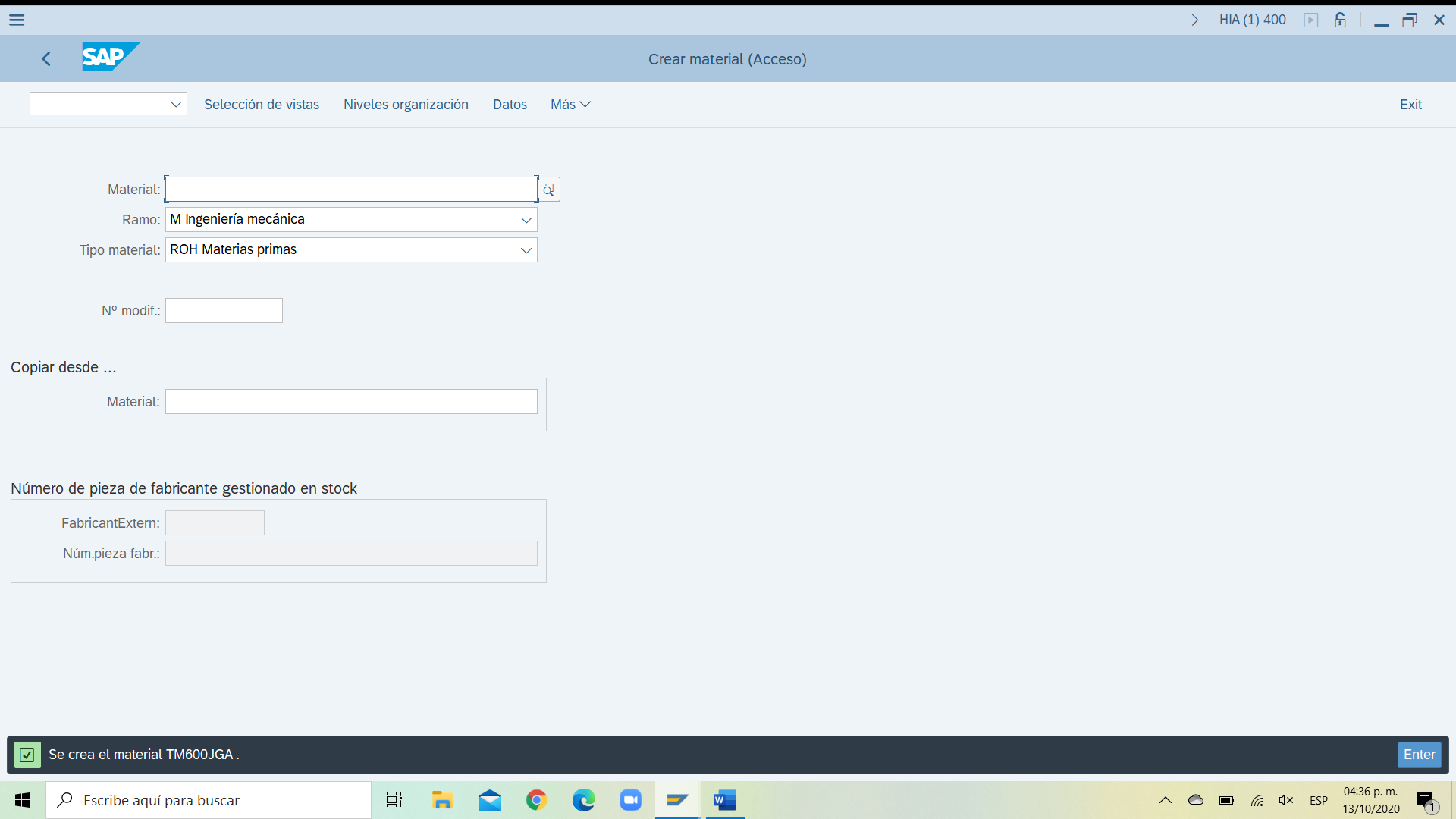 2.-REGISTRO MAESTRO PROVEEDORES.  N.-1000251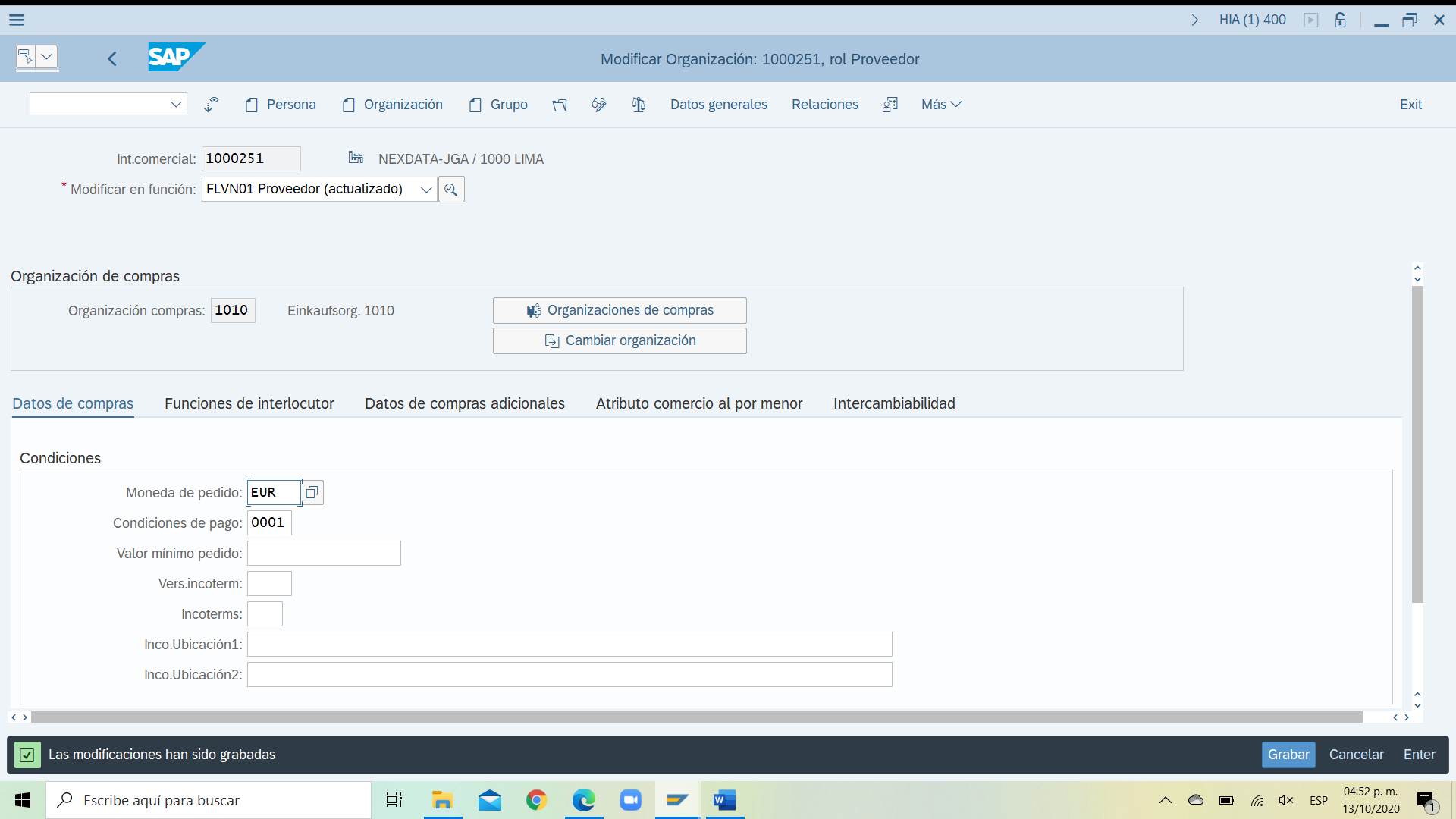 3.- MAESTRO DE SERVICIOS.     LM600JGA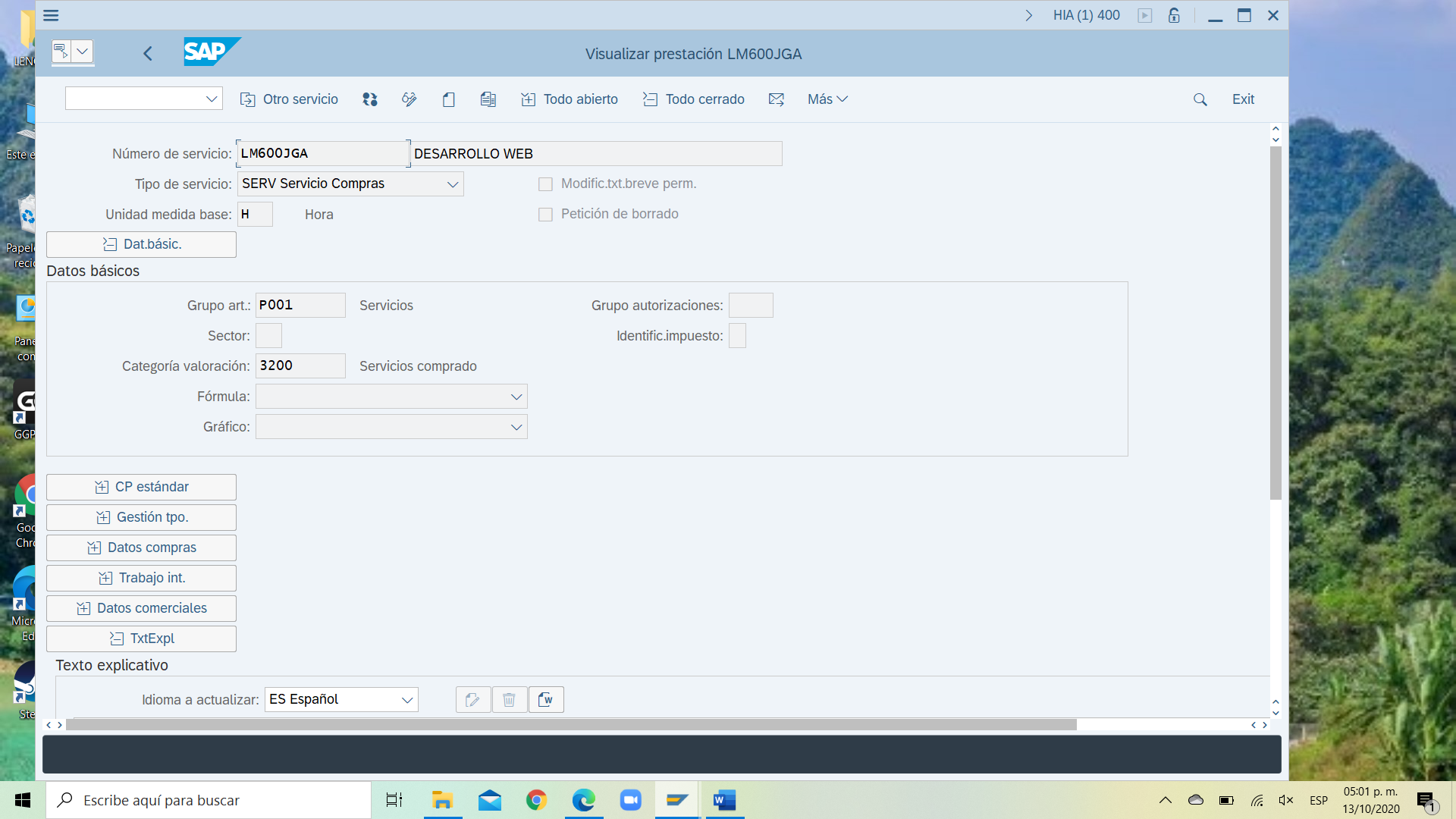 